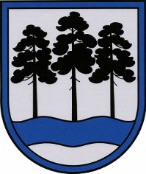 OGRES  NOVADA  PAŠVALDĪBAReģ.Nr.90000024455, Brīvības iela 33, Ogre, Ogres nov., LV-5001tālrunis 65071160, e-pasts: ogredome@ogresnovads.lv, www.ogresnovads.lv PAŠVALDĪBAS DOMES SĒDES PROTOKOLA IZRAKSTS72. Par Ogres novada Ķeguma pilsētas pārvaldes vadītāja iecelšanu amatāAr Ogres novada pašvaldības domes 2021. gada 8. jūlija lēmumu “Par Ogres novada Ķeguma pilsētas pārvaldes izveidošanu” (Nr. 3, 18.) izveidota Ogres novada Ķeguma pilsētas pārvalde (turpmāk – Pārvalde), kas ir Ogres novada pašvaldības iestāde un likumā “Par pašvaldībām” un pašvaldības nolikumā noteiktajā kārtībā nodrošina pašvaldības sniegto pakalpojumu pieejamību Ķeguma pilsētā.Ar Ogres novada pašvaldības domes 2022. gada 27. janvāra lēmumu “Par Ogre novada pašvaldības iekšējo noteikumu “Ogres novada Ķeguma pilsētas pārvaldes nolikums” apstiprināšanu” (protokols Nr. 2, 54.) apstiprināti Ogres novada pašvaldības 2022. gada 27. janvāra iekšējie noteikumi Nr. 16/2022 “Ogres novada Ķeguma pilsētas pārvaldes nolikums”, kas stājas spēkā ar 2022. gada 1. martu. Attiecīgi arī Pārvalde savu darbību uzsāk ar 2022. gada 1. martu.Saskaņā ar augstāk minētajiem pašvaldības domes lēmumiem, Pārvaldi vada pārvaldes vadītājs. Pārvaldes vadītājam ir viens vietnieks. Uz Pārvaldes vadītāja un vadītāja vietnieka amatu tiek izsludināts atklāts konkurss.Ogres novada pašvaldība 2022. gada 4. februārī izsludināja atklātu konkursu uz Pārvaldes vadītāja un vadītāja vietnieka amatu ar pieteikšanās termiņu līdz 2022. gada 18. februārim. Ogres novada pašvaldībā Pārvaldes vadītāja amatam saņemto pretendentu pieteikumu izvērtēšanu veica Ogres novada Ķeguma pilsētas pārvaldes vadītāja un vadītāja vietnieka amatu pretendentu izvērtēšanas komisija (turpmāk – komisija). Pamatojoties uz komisijas 2022. gada 23. februāra lēmumu, Pārvaldes vadītāja amatam tiek virzīts pretendents, kurš saņēmis visaugstāko punktu skaitu saskaņā ar komisijas vērtējumu, proti, Ogres novada Ķeguma pilsētas pārvaldes vadītāja amatam komisija izvirza Juri Laizānu.Pamatojoties uz likuma “Par pašvaldībām” 40. panta ceturto daļu, par pašvaldības [..] pagasta vai pilsētas pārvaldes vadītāja vai pagasta vai pilsētas pārvaldes vadītāja vietnieka amatam izvirzītajām kandidatūrām balso ar vēlēšanu zīmēm vienlaikus par katram amatam izvirzītajiem kandidātiem. Pamatojoties uz likuma “Par pašvaldībām” 21. panta pirmās daļas 9. punktu un 40. panta ceturto daļu,balsojot ar vēlēšanu zīmēm: ar 15 balsīm "Par" (Andris Krauja, Artūrs Mangulis, Dace Kļaviņa, Dace Māliņa, Dace Nikolaisone, Dzirkstīte Žindiga, Egils Helmanis, Gints Sīviņš, Ilmārs Zemnieks, Indulis Trapiņš, Jānis Iklāvs, Jānis Kaijaks, Jānis Siliņš, Pāvels Kotāns, Valentīns Špēlis), "Pret" – nav, "Atturas" – 4 (Edgars Gribusts, Jānis Lūsis, Raivis Ūzuls, Toms Āboltiņš) Ogres novada pašvaldības dome NOLEMJ:Ar 2022. gada 1. martu iecelt Ogres novada Ķeguma pilsētas pārvaldes vadītāja amatā Juri Laizānu (personas kods [personas kods]), nosakot mēnešalgu EUR 1900 (viens tūkstotis deviņi simti euro) apmērā.Kontroli par lēmuma izpildi uzdot Ogres novada pašvaldības izpilddirektoram. (Sēdes vadītāja,domes priekšsēdētāja E.Helmaņa paraksts)Ogrē, Brīvības ielā 33Nr.3          2022. gada 24. februārī